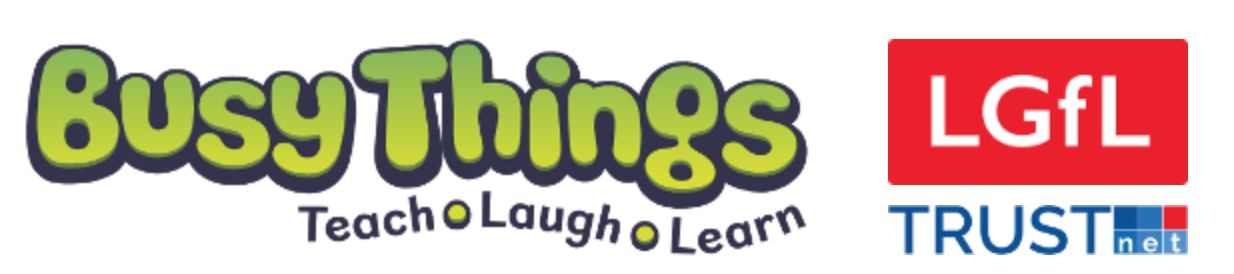 Setting up LGfL USO for Busy ThingsIn order to use LGfL USO logins with the latest Busy Things, a school will first need to ensure that the Headteacher has approved the "data release self-determination" declaration on the Support Site here.Then it is simply a case of authorising data release from USO to Busy Things by clicking the “slider” against Busy Things on this support site page so that a green “Enabled” status is shown.  The change will take effect within just a few minutes and logins will start working.For further information, see this page of the Support Site user guide.Who can authorise data release?Only the Head Teacher or Head Teacher proxy (delegated head teacher permission authority) of an establishment, as the data controller, can authorise data release.If you require any assistance with configuring the new version of Busy Things, please contact Busy Things directly here.